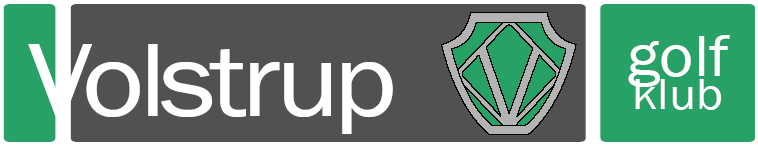 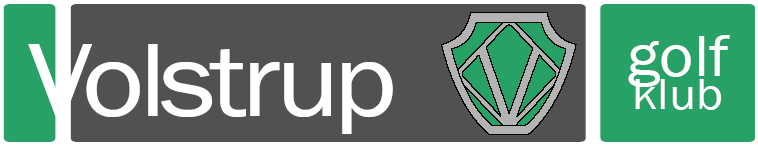 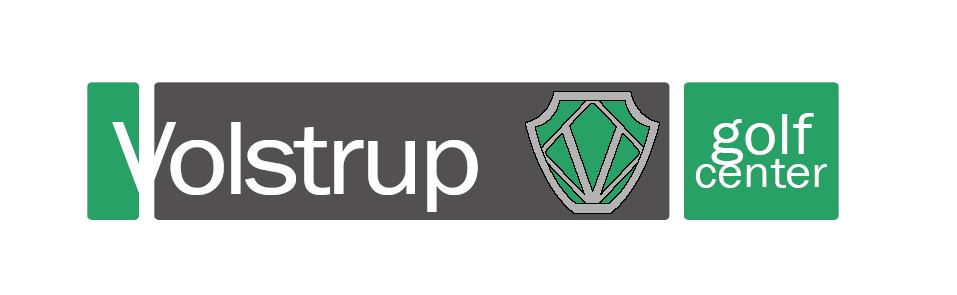 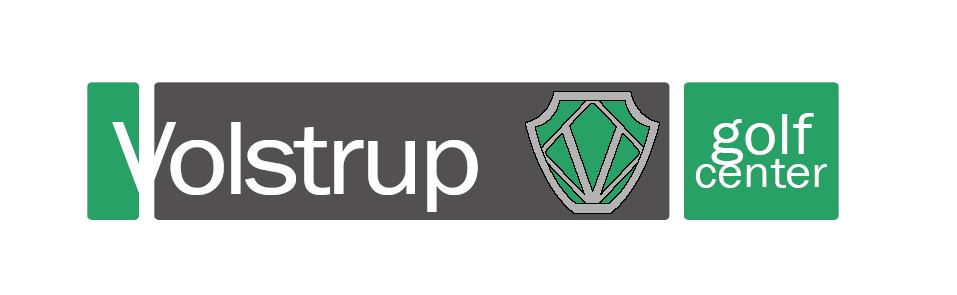 Referat af generalforsamlingen:Generalforsamling i Volstrup Golf Klub 	                       	       afholdesSøndag den 24. Marts 2024 kl. 900 i Volstrup Golfcenter.Der serveres et rundstykke og kaffe fra kl. 830Dagsorden:1:	Valg af dirigent. Alex blev foreslået af bestyrelsen. Han blev valgt uden modkandidater. 2:	Bestyrelsens beretning om klubbens virksomhe		i det forløbne år. v/Formand Susanne Nielsen. Susanne fortalte lidt om vejrudfordringer på banen, og når vejret har været dårligt, kunne man jo benytte indendørscenteret. Omkring begynderudvalget omtalte Susanne, at 60 i alt startede på golfkørekortet og heraf er 53 indmeldte, hvilket er meget flot.For de mange begyndere arrangeres der mange tiltag for at fastholde dem, hvilket er lykkedes meget godt via græshopperturneringer og klubaftener.I løbet af slutningen af 2023 var vi oppe på  over 700 medlemmer, hvilket er  super flot. Dette tal var nede på 668 ultimo 2023.Thorudvalget kører flot med mange deltagere hver gang til klubaftenerne. Også andre planlagte turneringer har været godt besøgt, så udvalget er tilfredse.Desværre er juniorudvalget nu uden styrmand, men man har for nylig modtaget melding fra Mogens Flügel og Birthe Kjeldsen om, at de godt vil tage sig af de mindste juniorer. Så klarer prof.træner Jesper de større. Dette er man meget tilfredse med.Alle klubber i Klubben har også været godt besøgt hele sæsonen.På turneringssiden klarer Dameholdet sig bedst, da de skal spille 2. division i år, hvilket er godt gået.De Volsomme har deltaget i indendørsturneringen under ledelse af Lene og Ebbe, og dette fortsætter igen til vintersæsonen.Susanne afsluttede med en tak til alle herunder centeret, ansatte m.v.Beretningen blev godkendt ved akklamation.Se i øvrigt hele beretningen i vedlagte dokument.3:	Fremlæggelse af det reviderede regnskab til godkendelse samt fremlæggelse af budget for det kommende år. v/Elmo Plougstrup. Elmo gennemgik resultatet for 2023, som viste et lille underskud på ca 8.000. Egenkapitalen indestår med kr. 208.041 i Spar Nord Bank samt kr. 31.204 i Sparekassen Danmark. Regnskabet blev godkendt med akklamation. Se i øvrigt vedlagte regnskab.4:	Indkomne forslag. (Skal skriftligt være bestyrelsen i hænde senest 14 dage før generalforsamlingen.) Elmo fortalte lidt om baggrunden for bestyrelsens forslag til ændring. Begrundelsen for besparelsen gjorde, at der enstemmigt blev afgjort, at forslaget blev godkendt. Der blev også orienteret om, at der samtidig indkaldes til en ekstraordinær generalforsamling her den 11. april 2024 kl.13.00.Se i øvrigt Forslag til vedtægtsændringer jfr. vedlagte dokument5:	Bestyrelsens indstilling af kontingent og indskud til fastsættelse af generalforsamlingen. Elmo foreslår, at vi fastholder kontingentet fra 2023, som herefter blev godkendt af forsamlingen.6:	Valg af 2-3 bestyrelsesmedlemmer.                 På valg er:	Susanne Nielsen (genopstiller ikke)	Preben Nielsen (genopstiller ikke)	Hans Bugge ( genopstiller ikke).Bestyrelsen foreslår nye navne i form af Tommy Jønson, Torben Samuelsen og Alex Holst Christensen. Disse 3 blev herefter valgt med akklamation.7:	Valg af 1-2 suppleanter.suppleant er Tommy Jønson (genopstiller ikke). Bestyrelsen foreslår Lars Peter Norup, som 1. suppleant, og han blev herefter valgt, og det samme blev 2. suppleant Birthe.suppleant er Birthe Kjeldsen( villig til genvalg)8:	Valg af statsautoriseret eller registreret revisor	Bestyrelsen foreslår genvalg af Beierholm Revision. Vi fortsætter med Beierholm Revision, som også blev valgt med akklamation. 9:	Eventuelt. Jeppe orienterede kort om moderniseringen af indendørscenteret. Dette har givet et kæmpe løft, da der nu er mulighed for andre typer events. Restauranten forventes at blive moderniseret i løbet af 2024, da der ikke er sket noget siden invielsen for 17 år siden.  SweetSpot træder først i kraft tidligst fra 2025, da man ikke kan levere den vare, som jo skulle erstatte Golfbox.	Der blev givet gaver til de afgående bestyrelsesmedlemmer samt dirigenten.	Bestyrelsen konstituerer sig efter afslutningen på generalforsamling.               Valsgård, den 24. marts 2024Preben Nielsen, sekretærReferat skrevet med fed/kursiv/rød